ҠАРАР                                                                                      РЕШЕНИЕСовета сельского поселения Кальтовский сельсоветмуниципального района Иглинский район Республики БашкортостанО внесении изменения в решение Совета сельского поселения Кальтовский сельсовет муниципального района Иглинский район Республики Башкортостан от 28.11.2018 № 350«Об установлении земельного налога»   	На основании протеста прокуратуры Иглинского района Республики Башкортостан от 30.01.2019  № 20д-2019, Совет сельского поселения Кальтовский сельсовет муниципального района Иглинский район Республики Башкортостан решил:  	1. Внести изменение в решение Совета сельского поселения Кальтовский сельсовет муниципального района Иглинский район Республики Башкортостан  от 28.11.2018 № 350 «Об установлении земельного налога» изменение, изложив абзац 3 п.3.2 в следующей редакции:«Налогоплательщики - физические лица, имеющие право на налоговые льготы, в том числе в виде налогового вычета, установленные законодательством о налогах и сборах, представляют в налоговый орган по своему выбору заявление о предоставлении льготы, а также вправе представить документы, подтверждающие право налогоплательщика на налоговую льготу, согласно приложению к настоящему решению».2. Обнародовать настоящее решение на информационном стенде в здании администрации сельского поселения.3. Контроль за исполнением настоящего решения возложить на Постоянную комиссию Совета по бюджету, налогам и вопросам муниципальной собственности (председатель – Гильмияров Н.Ф.).Глава сельского поселенияКальтовский сельсовет						         В.А. Кожанов         «26» апреля 2019 года№ 385               БАШҠОРТОСТАН РЕСПУБЛИКАҺЫ ИГЛИН РАЙОНЫ
МУНИЦИПАЛЬ РАЙОНЫНЫҢ 
КӘЛТӘ АУЫЛ СОВЕТЫАУЫЛ  БИЛӘМӘҺЕ  СОВЕТЫ452416, Кәлтә  ауылы, Парк урамы, 21Тел./факс (34795) 2-76-21/2-76-22e-mail: k_v_l@bk.ru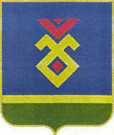 СОВЕТ СЕЛЬСКОГО ПОСЕЛЕНИЯКАЛЬТОВСКИЙ СЕЛЬСОВЕТ   МУНИЦИПАЛЬНОГО РАЙОНА ИГЛИНСКИЙ РАЙОН
РЕСПУБЛИКИ  БАШКОРТОСТАН452416, с. Кальтовка, ул. Парковая, 21Тел./факс (34795) 2-76-21/2-76-22e-mail: k_v_l@bk.ru